Утвърдил събитието                            д-р Георги Текев,                                                                                                                                             Изпълнителен директор на НБУДата…					Организатор/отговорни:                                                                                                         /Име, университетска структура и подпис/Съгласувано с отговорник на базата: …N.B.1. На базата на попълнения от Вас формуляр, подаден най-късно 10 дни предварително, ще бъде направен стандартен плакат и ще се публикува информация на сайта на НБУ (евентуално и за изпращане до медиите). Необходимо е да сте попълнили правилно и пълно формуляра. При неспазване срока за подаване на проекта, провеждането на събитието ще бъде осъществено в галерия „УниАрт“ при възможност.2. Моля, запознайте се с Условията за ползване на галерия „УниАрт“, които са неразделна част от този Формуляр. Предайте ги заедно в офис 231 и на uniart@nbu.bg.Предложение за ползване на галерия „УниАрт“ на НБУПредложение за ползване на галерия „УниАрт“ на НБУПредложение за ползване на галерия „УниАрт“ на НБУПредложение за ползване на галерия „УниАрт“ на НБУПредложението изпратете на events@nbu.bg и uniart@nbu.bg и предайте с подпис в галерия „УниАрт“Предложението изпратете на events@nbu.bg и uniart@nbu.bg и предайте с подпис в галерия „УниАрт“Предложението изпратете на events@nbu.bg и uniart@nbu.bg и предайте с подпис в галерия „УниАрт“Вид на събитието:Моля, отбележете Вашето събитие.Изложба ☐Онлайн събитие ☐Семинар/дискусия☐Прожекция☐Репетиция☐Концерт☐Курс☐Друго….Изложба ☐Онлайн събитие ☐Семинар/дискусия☐Прожекция☐Репетиция☐Концерт☐Курс☐Друго….Изложба ☐Онлайн събитие ☐Семинар/дискусия☐Прожекция☐Репетиция☐Концерт☐Курс☐Друго….Организатор и отговорник на събитието:Тема на събитието:Лектор/Водещ:Дискутант/Модератор:Участници:Към кого е насочено събитието? Каква е очакваната публика?Дата:Час: начало и край на събитиетоДен и час за предварителна подготовка на събитието, ако е необходимо:Допълнителна информация за събитието:Как ще протече събитието?С какво е интересно то, защо е важно? Защо трябва да се проведе в галерия УниАрт?Допълнителна информация за лектор/водещ:Моля, посочете допълнителна информация за интересните лица – образование, професионални успехи и постижения.Лице за контакт и връзка с организатора/отговорника на събитието (мейл, мобилен телефон):Необходими технически средства:Микрофон, фото заснемане, мултимедия и др. Моля, посочете, ако предвиждате прожекция на видео материали.Видео и аудио запис:При нужда от видео и/или аудио запис на събитието ОТДЕЛНО се подават документи в „Студентски филмов център”.Моля, отбележете дали да очакваме такова.Подредба на галерията за събитие:Обозначете Вашето желание.NB! В зависимост от творческата програма на галерията някои от посочените варианти за подредба могат да не са възможни. Моля, обърнете се към екипа на галерия „УниАрт“ за допълнително информация на uniart@nbu.bgПоради предприетите противоепидемични мерки подредбата на галерията налага намален капацитет на седящи места!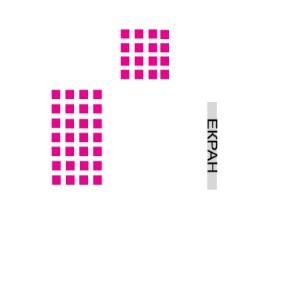 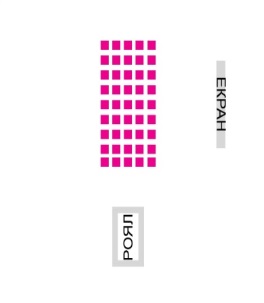 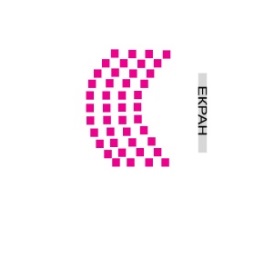 Подредба на галерията за събитие:Обозначете Вашето желание.NB! В зависимост от творческата програма на галерията някои от посочените варианти за подредба могат да не са възможни. Моля, обърнете се към екипа на галерия „УниАрт“ за допълнително информация на uniart@nbu.bgПоради предприетите противоепидемични мерки подредбата на галерията налага намален капацитет на седящи места!Г- образно ☐Редици към екран ☐Аудитория в център към екран ☐Подредба на галерията за събитие:Обозначете Вашето желание.NB! В зависимост от творческата програма на галерията някои от посочените варианти за подредба могат да не са възможни. Моля, обърнете се към екипа на галерия „УниАрт“ за допълнително информация на uniart@nbu.bgПоради предприетите противоепидемични мерки подредбата на галерията налага намален капацитет на седящи места!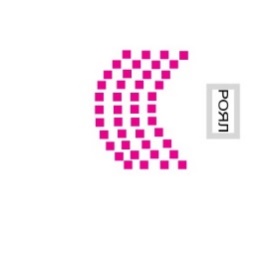 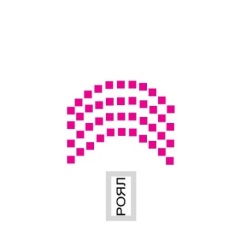 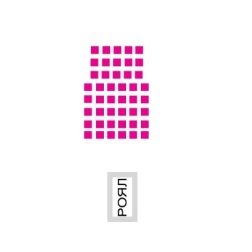 Подредба на галерията за събитие:Обозначете Вашето желание.NB! В зависимост от творческата програма на галерията някои от посочените варианти за подредба могат да не са възможни. Моля, обърнете се към екипа на галерия „УниАрт“ за допълнително информация на uniart@nbu.bgПоради предприетите противоепидемични мерки подредбата на галерията налага намален капацитет на седящи места!Аудитория в центърКъм роял ☐Аудитория фронтално Към роял☐Редици към екран ☐Подредба на галерията за събитие:Обозначете Вашето желание.NB! В зависимост от творческата програма на галерията някои от посочените варианти за подредба могат да не са възможни. Моля, обърнете се към екипа на галерия „УниАрт“ за допълнително информация на uniart@nbu.bgПоради предприетите противоепидемични мерки подредбата на галерията налага намален капацитет на седящи места!Без столове ☐Без столове ☐Без столове ☐Подредба на галерията за събитие:Обозначете Вашето желание.NB! В зависимост от творческата програма на галерията някои от посочените варианти за подредба могат да не са възможни. Моля, обърнете се към екипа на галерия „УниАрт“ за допълнително информация на uniart@nbu.bgПоради предприетите противоепидемични мерки подредбата на галерията налага намален капацитет на седящи места!Брой очаквани посетители:Максимален брой седящи места – 25 бр.; правостоящи места – 15 бр.